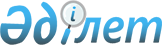 О внесении изменений в решение Байганинского районного маслихата от 23 декабря 2016 года № 48 "Об утверждении Байганинского районного бюджета на 2017-2019 годы"
					
			С истёкшим сроком
			
			
		
					Решение маслихата Байганинского района Актюбинской области от 6 ноября 2017 года № 100. Зарегистрировано Департаментом юстиции Актюбинской области 17 ноября 2017 года № 5695. Срок действия решения – до 1 января 2018 года
      В соответствии со статьями 9, 109 Бюджетного Кодекса Республики Казахстан от 4 декабря 2008 года, статьей 6 Закона Республики Казахстан от 23 января 2001 года "О местном государственном управлении и самоуправлении в Республике Казахстан", Байганинский районный маслихат РЕШИЛ:
      1. Внести в решение Байганинского районного маслихата от 23 декабря 2016 года № 48 "Об утверждении Байганинского районного бюджета на 2017-2019 годы" (зарегистрированное в Реестре государственной регистрации нормативных правовых актов за № 5224, опубликованное 25 января 2017 года в эталонном контрольном банке нормативных правовых актов Республике Казахстан в электронном виде) следующие изменения:
      по всему тексту и в приложениях указанного решения слова "бюджет Байганинского района" заменить словами "Байганинский районный бюджет";
      в подпункте 1) пункта 1:
      доходы, в том числе:
      налоговые поступления - цифры "3 701 304,0" заменить цифрами "3 703 351,0";
      поступления от продажи основного капитала - цифры "3 480,0" заменить цифрами "1 433,0";
      в подпункте 2)
      затраты – цифры "4 583 713,7" заменить цифрами "4 563 292,7";
      в подпункте 3) 
      чистое бюджетное кредитование – цифры "19 457,0" заменить цифрами "39 878,0", в том числе:
      бюджетные кредиты – цифры "30 631,0" заменить цифрами "51 052,0";
      в пункте 6:
      цифры "30 631,0" заменить цифрами "51 052,0";
      в пункте 7:
      цифры "40 520,0" заменить цифрами "6 502,8".
      2. Приложения 1, 5, 6 к указанному решению изложить в редакции согласно приложениям 1, 2, 3 к настоящему решению.
      3. Государственному учреждению "Аппарат маслихата Байганинского района" в установленном законодательном порядке обеспечить:
      1) государственную регистрацию настоящего решения в Департаменте юстиции Актюбинской области;
      2) направление настоящего решения на официальное опубликование в периодических печатных изданиях и Эталонном контрольном банке нормативных правовых актов Республики Казахстан.
      4. Настоящее решение вводится в действие с 1 января 2017 года. Байганинский районный бюджет на 2017 год Бюджетные программы аппаратов акимов сельских округов в районном бюджете на 2017 год
      продолжение таблицы Трансферты органам местного самоуправления в разделе аппаратов акимов сельских округов в районном бюджете на 2017 год
      продолжение таблицы
					© 2012. РГП на ПХВ «Институт законодательства и правовой информации Республики Казахстан» Министерства юстиции Республики Казахстан
				
      Председатель сессии
Байганинского районного 
маслихата 

Секретарь Байганинского районного маслихата

      Н. Сарыбаева

Б. Турлыбаев
Приложение 1 к решению № 100 Байганинского районного маслихата от 6 ноября 2017 годаПриложение 1 к решению № 48 Байганинского районного маслихата от 23 декабря 2016 года
Категория
Категория
Категория
Категория
Сумма (тысяч тенге)
Класс
Класс
Класс
Сумма (тысяч тенге)
Подкласс
Подкласс
Сумма (тысяч тенге)
Наименование
Сумма (тысяч тенге)
I.ДОХОДЫ
4 354 015,0
1
Налоговые поступления
3 703 351,0
01
Подоходный налог
92 855,0
2
Индивидуальный подоходный налог
92 855,0
03
Социальный налог
70 905,0
1
Социальный налог
70 905,0
04
Налоги на собственность
3 513 011,0
1
Hалоги на имущество
3 481 892,0
3
Земельный налог
568,0
4
Hалог на транспортные средства
26 851,0
5
Единый земельный налог
3 700,0
05
Внутренние налоги на товары, работы и услуги
24 286,0
2
Акцизы
680,0
3
Поступления за использование природных и других ресурсов
18 116,0
4
Сборы за ведение предпринимательской и профессиональной деятельности
5 490,0
08
Обязательные платежи, взимаемые за совершение юридически значимых действий и (или) выдачу документов уполномоченными на то государственными органами или должностными лицами
2 294,0
1
Государственная пошлина
2 294,0
2
Неналоговые поступления
7 027,0
01
Доходы от государственной собственности
2 474,0
5
Доходы от аренды имущества, находящегося в государственной собственности
2 474,0
06
Прочие неналоговые поступления
4 553,0
1
Прочие неналоговые поступления
4 553,0
3
Поступления от продажи основного капитала
1 433,0
03
Продажа земли и нематериальных активов
1 433,0
1
Продажа земли
1 433,0
4
Поступления трансфертов 
642 204,0
02
Трансферты из вышестоящих органов государственного управления
642 204,0
2
Трансферты из областного бюджета
642 204,0
Функциональная группа
Функциональная группа
Функциональная группа
Функциональная группа
Функциональная группа
Сумма (тысяч тенге)
Функциональная подгруппа
Функциональная подгруппа
Функциональная подгруппа
Функциональная подгруппа
Сумма (тысяч тенге)
Администратор бюджетных программ
Администратор бюджетных программ
Администратор бюджетных программ
Сумма (тысяч тенге)
Программа
Программа
Сумма (тысяч тенге)
Наименование
Сумма (тысяч тенге)
II.ЗАТРАТЫ
4 563 292,7
Государственные услуги общего характера
412 214,5
1
Представительные, исполнительные и другие органы, выполняющие общие функции государственного управления
336 360,5
112
Аппарат маслихата района (города областного значения)
21 247,0
001
Услуги по обеспечению деятельности маслихата района (города областного значения)
20 704,0
003
Капитальные расходы государственного органа
543,0
122
Аппарат акима района (города областного значения)
114 853,0
001
Услуги по обеспечению деятельности акима района (города областного значения) 
79 006,0
003
Капитальные расходы государственного органа
35 847,0
123
Аппарат акима района в городе, города районного значения, поселка, села, сельского округа 
200 260,5
001
Услуги по обеспечению деятельности акима района в городе, города районного значения, поселка, села, сельского округа 
178 393,5
022
Капитальные расходы государственного органа
21 867,0
2
Финансовая деятельность
23 042,0
452
Отдел финансов района (города областного значения)
23 042,0
001
Услуги по реализации государственной политики в области исполнения бюджета и управления коммунальной собственностью района (города областного значения)
20 632,0
010
Приватизация, управление коммунальным имуществом, постприватизационная деятельность и регулирование споров, связанных с этим
2 010,0
018
Капитальные расходы государственного органа
400,0
5
Планирование и статистическая деятельность
18 200,0
453
Отдел экономики и бюджетного планирования района (города областного значения)
18 200,0
001
Услуги по реализации государственной политики в области формирования и развития экономической политики, системы государственного планирования
17 689,0
004
Капитальные расходы государственного органа
511,0
9
Прочие государственные услуги общего характера
34 612,0
454
Отдел предпринимательства и сельского хозяйства района (города областного значения)
0,0
001
Услуги по реализации государственной политики на местном уровне в области развития предпринимательства и сельского хозяйства
0,0
458
Отдел жилищно-коммунального хозяйства, пассажирского транспорта и автомобильных дорог района (города областного значения)
24 106,0
001
Услуги по реализации государственной политики на местном уровне в области жилищно-коммунального хозяйства, пассажирского транспорта и автомобильных дорог
11 872,0
013
Капитальные расходы государственного орган
12 234,0
466
Отдел архитектуры, градостроительства и строительства района (города областного значения)
2 130,0
040
Развитие объектов государственных органов
2 130,0
494
Отдел предпринимательства и промышленности района (города областного значения)
8 376,0
001
Услуги по реализации государственной политики на местном уровне в области развития предпринимательства и промышленности
7 246,0
003
Капитальные расходы государственного органа
1 130,0
02
Оборона
9 308,0
1
Военные нужды
3 570,0
122
Аппарат акима района (города областного значения)
3 570,0
005
Мероприятия в рамках исполнения всеобщей воинской обязанности
3 570,0
2
Организация работы по чрезвычайным ситуациям
5 738,0
122
Аппарат акима района (города областного значения)
5 738,0
006
Предупреждение и ликвидация чрезвычайных ситуаций масштаба района (города областного значения)
2 771,0
007
Мероприятия по профилактике и тушению степных пожаров районного (городского) масштаба, а также пожаров в населенных пунктах, в которых не созданы органы государственной противопожарной службы
2 967,0
04
Образование
2 666 721,2
1
Дошкольное воспитание и обучение
355 551,6
464
Отдел образования района (города областного значения)
354 921,6
040
Реализация государственного образовательного заказа в дошкольных организациях образования
354 921,6
466
Отдел архитектуры, градостроительства и строительства района (города областного значения)
630,0
037
Строительство и реконструкция объектов дошкольного воспитания и обучения
630,0
2
Начальное, основное среднее и общее среднее образование
2 141 064,7
464
Отдел образования района (города областного значения)
2 070 659,0
003
Общеобразовательное обучение
2 008 270,0
006
Дополнительное образование для детей
62 389,0
465
Отдел физической культуры и спорта района (города областного значения)
65 380,0
017
Дополнительное образование для детей и юношества по спорту
65 380,0
466
Отдел архитектуры, градостроительства и строительства района (города областного значения)
5 025,7
021
Строительство и реконструкция объектов начального, основного среднего и общего среднего образования
5 025,7
9
Прочие услуги в области образования
170 104,9
464
Отдел образования района (города областного значения)
170 104,9
001
Услуги по реализации государственной политики на местном уровне в области образования
24 236,0
005
Приобретение и доставка учебников, учебно-методических комплексов для государственных учреждений образования района (города областного значения)
40 762,5
007
Проведение школьных олимпиад, внешкольных мероприятий и конкурсов районного (городского) масштаба
27 534,0
012
Капитальные расходы государственного органа
325,0
015
Ежемесячные выплаты денежных средств опекунам (попечителям) на содержание ребенка-сироты (детей-сирот), и ребенка (детей), оставшегося без попечения родителей
6 227,0
067
Капитальные расходы подведомственных государственных учреждений и организаций
71 020,4
06
Социальная помощь и социальное обеспечение
273 032,0
1
Социальное обеспечение
27 850,0
451
Отдел занятости и социальных программ района (города областного значения)
27 850,0
016
Государственные пособия на детей до 18 лет
27 000,0
025
Внедрение обусловленной денежной помощи по проекту "Өрлеу"
850,0
2
Социальная помощь
223 202,0
451
Отдел занятости и социальных программ района (города областного значения)
223 202,0
002
Программа занятости
131 085,0
004
Оказание социальной помощи на приобретение топлива специалистам здравоохранения, образования, социального обеспечения, культуры, спорта и ветеринарии в сельской местности в соответствии с законодательством Республики Казахстан
17 362,0
007
Социальная помощь отдельным категориям нуждающихся граждан по решениям местных представительных органов
34 913,0
014
Оказание социальной помощи нуждающимся гражданам на дому
8 614,0
017
Обеспечение нуждающихся инвалидов обязательными гигиеническими средствами и предоставление услуг специалистами жестового языка, индивидуальными помощниками в соответствии с индивидуальной программой реабилитации инвалида
13 572,0
023
Обеспечение деятельности центров занятости населения
17 656,0
9
Прочие услуги в области социальной помощи и социального обеспечения
21 980,0
451
Отдел занятости и социальных программ района (города областного значения)
21 980,0
001
Услуги по реализации государственной политики на местном уровне в области обеспечения занятости и реализации социальных программ для населения
21 340,0
011
Оплата услуг по зачислению, выплате и доставке пособий и других социальных выплат
360,0
021
Капитальные расходы государственного органа
280,0
07
Жилищно-коммунальное хозяйство
380 819,1
1
Жилищное хозяйство
112 138,2
458
Отдел жилищно-коммунального хозяйства, пассажирского транспорта и автомобильных дорог района (города областного значения)
9 000,0
004
Обеспечение жильем отдельных категорий граждан
9 000,0
466
Отдел архитектуры, градостроительства и строительства района (города областного значения)
103 138,2
003
Проектирование и (или) строительство, реконструкция жилья коммунального жилищного фонда
75 522,0
004
Проектирование, развитие и (или) обустройство инженерно-коммуникационной инфраструктуры
27 616,2
2
Коммунальное хозяйство
252 212,9
458
Отдел жилищно-коммунального хозяйства, пассажирского транспорта и автомобильных дорог района (города областного значения)
234 504,1
012
Функционирование системы водоснабжения и водоотведения
3 500,0
027
Организация эксплуатации сетей газификации, находящихся в коммунальной собственности районов (городов областного значения)
21 318,0
048
Развитие благоустройства городов и населенных пунктов
1 152,1
058
Развитие системы водоснабжения и водоотведения в сельских населенных пунктах
208 534,0
466
Отдел архитектуры, градостроительства и строительства района (города областного значения)
17 708,8
058
Развитие системы водоснабжения и водоотведения в сельских населенных пунктах
17 708,8
3
Благоустройство населенных пунктов
16 468,0
123
Аппарат акима района в городе, города районного значения, поселка, села, сельского округа
10 248,0
008
Освещение улиц населенных пунктов
6 328,0
011
Благоустройство и озеленение населенных пунктов
3 920,0
458
Отдел жилищно-коммунального хозяйства, пассажирского транспорта и автомобильных дорог района (города областного значения)
6 220,0
015
Освещение улиц в населенных пунктах
5 753,0
018
Благоустройство и озеленение населенных пунктов
467,0
08
Культура, спорт, туризм и информационное пространство
337 212,9
1
Деятельность в области культуры
103 494,0
455
Отдел культуры и развития языков района (города областного значения)
100 047,0
003
Поддержка культурно-досуговой работы
100 047,0
466
Отдел архитектуры, градостроительства и строительства района (города областного значения)
3 447,0
011
Развитие объектов культуры
3 447,0
2
Спорт
55 679,0
465
Отдел физической культуры и спорта района (города областного значения)
54 963,0
001
Услуги по реализации государственной политики на местном уровне в сфере физической культуры и спорта
9 037,0
004
Капитальные расходы государственного органа
235,0
005
Развитие массового спорта и национальных видов спорта
29 570,0
006
Проведение спортивных соревнований на районном (города областного значения) уровне
4 828,0
007
Подготовка и участие членов сборных команд района (города областного значения) по различным видам спорта на областных спортивных соревнованиях
10 000,0
032
Капитальные расходы подведомственных государственных учреждений и организаций
1 293,0
466
Отдел архитектуры, градостроительства и строительства района (города областного значения)
716,0
008
Развитие объектов спорта
716,0
3
Информационное пространство
88 980,0
455
Отдел культуры и развития языков района (города областного значения)
82 346,0
006
Функционирование районных (городских) библиотек
81 839,0
007
Развитие государственного языка и других языков народа Казахстана
507,0
456
Отдел внутренней политики района (города областного значения)
6 634,0
002
Услуги по проведению государственной информационной политики

6 634,0
9
Прочие услуги по организации культуры, спорта, туризма и информационного пространства
89 059,9
455
Отдел культуры и развития языков района (города областного значения)
51 911,9
001
Услуги по реализации государственной политики на местном уровне в области развития языков и культуры
10 150,0
010
Капитальные расходы государственного органа
330,0
032
Капитальные расходы подведомственных государственных учреждений и организаций
41 431,9
456
Отдел внутренней политики района (города областного значения)
37 148,0
001
Услуги по реализации государственной политики на местном уровне в области информации, укрепления государственности и формирования социального оптимизма граждан
12 608,0
003
Реализация мероприятий в сфере молодежной политики
23 050,0
006
Капитальные расходы государственного органа
980,0
032
Капитальные расходы подведомственных государственных учреждений и организаций
510,0
10
Сельское, водное, лесное, рыбное хозяйство, особо охраняемые природные территории, охрана окружающей среды и животного мира, земельные отношения
134 616,1
1
Сельское хозяйство
105 521,0
462
Отдел сельского хозяйства района (города областного значения)
13 819,0
001
Услуги по реализации государственной политики на местном уровне в сфере сельского хозяйства
13 639,0
006
Капитальные расходы государственного органа
180,0
473
Отдел ветеринарии района (города областного значения)
91 702,0
001
Услуги по реализации государственной политики на местном уровне в сфере ветеринарии
10 339,0
003
Капитальные расходы государственного органа
370,0
006
Организация санитарного убоя больных животных
700,0
007
Организация отлова и уничтожения бродячих собак и кошек
1 287,0
008
Возмещение владельцам стоимости изымаемых и уничтожаемых больных животных, продуктов и сырья животного происхождения
6 980,0
011
Проведение противоэпизоотических мероприятий
72 026,0
6
Земельные отношения
14 603,3
463
Отдел земельных отношений района (города областного значения)
14 603,3
001
Услуги по реализации государственной политики в области регулирования земельных отношений на территории района (города областного значения)
14 183,3
007
Капитальные расходы государственного органа
420,0
9
Прочие услуги в области сельского, водного, лесного, рыбного хозяйства, охраны окружающей среды и земельных отношений
14 491,8
453
Отдел экономики и бюджетного планирования района (города областного значения)
14 491,8
099
Реализация мер по оказанию социальной поддержки специалистов
14 491,8
11
Промышленность, архитектурная, градостроительная и строительная деятельность
37 640,7
2
Архитектурная, градостроительная и строительная деятельность
37 640,7
466
Отдел архитектуры, градостроительства и строительства района (города областного значения)
37 640,7
001
Услуги по реализации государственной политики в области строительства, улучшения архитектурного облика городов, районов и населенных пунктов области и обеспечению рационального и эффективного градостроительного освоения территории района (города областного значения)
13 053,0
013
Разработка схем градостроительного развития территории района, генеральных планов городов районного (областного) значения, поселков и иных сельских населенных пунктов
23 827,7
015
Капитальные расходы государственного органа
760,0
12
Транспорт и коммуникации
237 897,3
1
Автомобильный транспорт
237 897,3
123
Аппарат акима района в городе, города районного значения, поселка, села, сельского округа
2 200,0
013
Обеспечение функционирования автомобильных дорог в городах районного значения, поселках, селах, сельских округах
2 200,0
458
Отдел жилищно-коммунального хозяйства, пассажирского транспорта и автомобильных дорог района (города областного значения)
235 697,3
022
Развитие транспортной инфраструктуры
7 952,3
023
Обеспечение функционирования автомобильных дорог
15 886,0
045
Капитальный и средний ремонт автомобильных дорог районного значения и улиц населенных пунктов
211 859,0
13
Прочие
21 249,8
3
Поддержка предпринимательской деятельности и защита конкуренции
1 040,0
454
Отдел предпринимательства и сельского хозяйства района (города областного значения)
0,0
006
Поддержка предпринимательской деятельности
0,0
494
Отдел предпринимательства и промышленности района (города областного значения)
1 040,0
006
Поддержка предпринимательской деятельности
1 040,0
9
Прочие
20 209,8
123
Аппарат акима района в городе, города районного значения, поселка, села, сельского округа
13 707,0
040
Реализация мер по содействию экономическому развитию регионов в рамках Программы развития регионов до 2020 года
13 707,0
452
Отдел финансов района (города областного значения)
6 502,8
012
Резерв местного исполнительного органа района (города областного значения)
6 502,8
15
Трансферты
52 581,1
1
Трансферты
52 581,1
452
Отдел финансов района (города областного значения)
52 581,1
006
Возврат неиспользованных (недоиспользованных) целевых трансфертов
8 842,9
051
Трансферты органам местного самоуправления
43 286,0
054
Возврат сумм неиспользованных (недоиспользованных) целевых трансфертов, выделенных из республиканского бюджета за счет целевого трансферта из Национального фонда Республики Казахстан
452,2
ІII. ЧИСТОЕ БЮДЖЕТНОЕ КРЕДИТОВАНИЕ
39 878,0
Бюджетные кредиты
51 052,0
10
Сельское, водное, лесное, рыбное хозяйство, особо охраняемые природные территории, охрана окружающей среды и животного мира, земельные отношения
51 052,0
9
Прочие услуги в области сельского, водного, лесного, рыбного хозяйства, охраны окружающей среды и земельных отношений
51 052,0
453
Отдел экономики и бюджетного планирования района (города областного значения)
51 052,0
006
Бюджетные кредиты для реализации мер социальной поддержки специалистов
51 052,0
Категория
Категория
Категория
Категория
Категория
Сумма (тысяч тенге)
класс
класс
класс
класс
Сумма (тысяч тенге)
подкласс
подкласс
подкласс
Сумма (тысяч тенге)
Наименование
Сумма (тысяч тенге)
5
Погашение бюджетных кредитов
11 174,0
01
Погашение бюджетных кредитов
11 174,0
1
Погашение бюджетных кредитов выданных из государственного бюджета
11 174,0
IV. Сальдо по операциям с финансовыми активами
0,0
V. Дефицит бюджета (профицит)
-249 155,7
VI. Финансирование дефицита бюджета (использование профицита)
249 155,7
Категория
Категория
Категория
Категория
Категория
Сумма (тысяч тенге)
класс
класс
класс
класс
Сумма (тысяч тенге)
подкласс
подкласс
подкласс
Сумма (тысяч тенге)
Наименование
Сумма (тысяч тенге)
7
Поступления займов
30 631,0
01
Внутренние государственные кредиты
30 631,0
2
Договора на получение кредитов
30 631,0
Функциональная группа
Функциональная группа
Функциональная группа
Функциональная группа
Функциональная группа
Сумма (тысяч тенге)
Функциональная подгруппа
Функциональная подгруппа
Функциональная подгруппа
Функциональная подгруппа
Сумма (тысяч тенге)
Администратор бюджетных программ
Администратор бюджетных программ
Администратор бюджетных программ
Сумма (тысяч тенге)
Программа
Программа
Сумма (тысяч тенге)
Наименование
Сумма (тысяч тенге)
16
Погашение кредитов
11 174,0
1
Погашение кредитов
11 174,0
452
Отдел финансов района (города областного значения)
11 174,0
008
Погашение долга местного исполнительного органа перед вышестоящим бюджетом
11 174,0
Категория
Категория
Категория
Категория
Категория
Сумма (тысяч тенге)
класс
класс
класс
класс
Сумма (тысяч тенге)
подкласс
подкласс
подкласс
Сумма (тысяч тенге)
специфика
специфика
Сумма (тысяч тенге)
Наименование
Сумма (тысяч тенге)
8
Используемые остатки бюджетных средств
229 698,7
01
Остатки бюджетных средств 
229 698,7
1
Свободные остатки бюджетных средств
229 698,7
01
Свободные остатки бюджетных средств
229 698,7Приложение 2 к решению № 100 Байганинского районного маслихата от 6 ноября 2017 годаПриложение 5 к решению № 48 Байганинского районного маслихата от 23 декабря 2016 года
Функциональная группа
Функциональная группа
Функциональная группа
Функциональная группа
Функциональная группа
Караулкельдинский сельский округ
Ащинский сельский округ
Функциональная подгруппа
Функциональная подгруппа
Функциональная подгруппа
Функциональная подгруппа
Караулкельдинский сельский округ
Ащинский сельский округ
Администратор бюджетных программ
Администратор бюджетных программ
Администратор бюджетных программ
Караулкельдинский сельский округ
Ащинский сельский округ
Программа
Программа
Караулкельдинский сельский округ
Ащинский сельский округ
Наименование
Караулкельдинский сельский округ
Ащинский сельский округ
II.ЗАТРАТЫ
45 573,0
21 888,0
01
Государственные услуги общего характера
35 095,0
19 692,0
1
Представительные, исполнительные и другие органы, выполняющие общие функции государственного управления
35 095,0
19 692,0
123
Аппарат акима района в городе, города районного значения, поселка, села, сельского округа
35 095,0
19 692,0
001
Услуги по обеспечению деятельности акима района в городе, города районного значения, поселка, села, сельского округа
35 095,0
14 627,0
022
Капитальные расходы государственного органа
0,0
5 065,0
07
Жилищно-коммунальное хозяйство
5 420,0
842,0
3
Благоустройство населенных пунктов
5 420,0
842,0
123
Аппарат акима района в городе, города районного значения, поселка, села, сельского округа
5 420,0
842,0
008
Освещение улиц населенных пунктов
1 500,0
842,0
011
Благоустройство и озеленение населенных пунктов
3 920,0
0,0
12
Транспорт и коммуникации
2 200,0
0,0
1
Автомобильный транспорт
2 200,0
0,0
123
Аппарат акима района в городе, города районного значения, поселка, села, сельского округа
2 200,0
0,0
013
Обеспечение функционирования автомобильных дорог в городах районного значения, поселках, селах, сельских округах
2 200,0
0,0
13
Прочие
2 858,0
1 354,0
9
Прочие
2 858,0
1 354,0
123
Аппарат акима района в городе, города районного значения, поселка, села, сельского округа
2 858,0
1 354,0
040
Реализация мер по содействию экономическому развитию регионов в рамках Программы развития регионов до 2020 года
2 858,0
1 354,0
Жанажолский сельский округ
Жаркамысский сельский округ
Культабанский сельский округ
Копинский сельский округ
Кзылбулакский сельский округ
Миялинский сельский округ
Сартугайский сельский округ
Всего
Жанажолский сельский округ
Жаркамысский сельский округ
Культабанский сельский округ
Копинский сельский округ
Кзылбулакский сельский округ
Миялинский сельский округ
Сартугайский сельский округ
Всего
23 612,7
24 611,8
26 968,0
22 392,0
22 605,0
20 254,0
18 511,0
226 415,5
Жанажолский сельский округ
Жаркамысский сельский округ
Культабанский сельский округ
Копинский сельский округ
Кзылбулакский сельский округ
Миялинский сельский округ
Сартугайский сельский округ
Всего
22 117,7
22 017,8
24 234,0
20 909,0
20 397,0
19 215,0
16 583,0
200 260,5
Жанажолский сельский округ
Жаркамысский сельский округ
Культабанский сельский округ
Копинский сельский округ
Кзылбулакский сельский округ
Миялинский сельский округ
Сартугайский сельский округ
Всего
22 117,7
22 017,8
24 234,0
20 909,0
20 397,0
19 215,0
16 583,0
200 260,5
Жанажолский сельский округ
Жаркамысский сельский округ
Культабанский сельский округ
Копинский сельский округ
Кзылбулакский сельский округ
Миялинский сельский округ
Сартугайский сельский округ
Всего
22 117,7
22 017,8
24 234,0
20 909,0
20 397,0
19 215,0
16 583,0
200 260,5
20 610,7
16 852,8
19 469,0
16 144,0
20 397,0
18 815,0
16 383,0
178 393,5
1 507,0
5 165,0
4 765,0
4 765,0
0,0
400,0
200,0
21 867,0
795,0
779,0
654,0
451,0
308,0
239,0
760,0
10 248,0
795,0
779,0
654,0
451,0
308,0
239,0
760,0
10 248,0
795,0
779,0
654,0
451,0
308,0
239,0
760,0
10 248,0
795,0
779,0
654,0
451,0
308,0
239,0
760,0
6 328,0
0,0
0,0
0,0
0,0
0,0
0,0
0,0
3 920,0
0,0
0,0
0,0
0,0
0,0
0,0
0,0
2 200,0
0,0
0,0
0,0
0,0
0,0
0,0
0,0
2 200,0
0,0
0,0
0,0
0,0
0,0
0,0
0,0
2 200,0
0,0
0,0
0,0
0,0
0,0
0,0
0,0
2 200,0
700,0
1 815,0
2 080,0
1 032,0
1 900,0
800,0
1 168,0
13 707,0
700,0
1 815,0
2 080,0
1 032,0
1 900,0
800,0
1 168,0
13 707,0
700,0
1 815,0
2 080,0
1 032,0
1 900,0
800,0
1 168,0
13 707,0
700,0
1 815,0
2 080,0
1 032,0
1 900,0
800,0
1 168,0
13 707,0Приложение 3 к решению № 100 Байганинского районного маслихата от 6 ноября 2017 годаПриложение 6 к решению № 48 Байганинского районного маслихата от 23 декабря 2016 года
Функциональная группа
Функциональная группа
Функциональная группа
Функциональная группа
Функциональная группа
Караулкельдинский сельский округ
Ащинский сельский округ
Функциональная подгруппа
Функциональная подгруппа
Функциональная подгруппа
Функциональная подгруппа
Караулкельдинский сельский округ
Ащинский сельский округ
Администратор бюджетных программ
Администратор бюджетных программ
Администратор бюджетных программ
Караулкельдинский сельский округ
Ащинский сельский округ
Программа
Программа
Караулкельдинский сельский округ
Ащинский сельский округ
Наименование
Караулкельдинский сельский округ
Ащинский сельский округ
II.ЗАТРАТЫ
27 750,4
1 248,3
15
Трансферты
27 750,4
1 248,3
1
Трансферты
27 750,4
1 248,3
452
Отдел финансов района (города областного значения)
27 750,4
1 248,3
051
Трансферты органам местного самоуправления
27 750,4
1 248,3
Жанажолский сельский округ
Жаркамысский сельский округ
Культабанский сельский округ
Копинский сельский округ
Кзылбулакский сельский округ
Миялинский сельский округ
Сартугайский сельский округ
Всего
Жанажолский сельский округ
Жаркамысский сельский округ
Культабанский сельский округ
Копинский сельский округ
Кзылбулакский сельский округ
Миялинский сельский округ
Сартугайский сельский округ
Всего
1 128,0
2 316,0
2 622,0
1 585,3
2 315,0
3 168,0
1 153,0
43 286,0
Жанажолский сельский округ
Жаркамысский сельский округ
Культабанский сельский округ
Копинский сельский округ
Кзылбулакский сельский округ
Миялинский сельский округ
Сартугайский сельский округ
Всего
1 128,0
2 316,0
2 622,0
1 585,3
2 315,0
3 168,0
1 153,0
43 286,0
Жанажолский сельский округ
Жаркамысский сельский округ
Культабанский сельский округ
Копинский сельский округ
Кзылбулакский сельский округ
Миялинский сельский округ
Сартугайский сельский округ
Всего
1 128,0
2 316,0
2 622,0
1 585,3
2 315,0
3 168,0
1 153,0
43 286,0
Жанажолский сельский округ
Жаркамысский сельский округ
Культабанский сельский округ
Копинский сельский округ
Кзылбулакский сельский округ
Миялинский сельский округ
Сартугайский сельский округ
Всего
1 128,0
2 316,0
2 622,0
1 585,3
2 315,0
3 168,0
1 153,0
43 286,0
1 128,0
2 316,0
2 622,0
1 585,3
2 315,0
3 168,0
1 153,0
43 286,0